HASIL PENELITIAN STATISTIK Hasil Analisis Univariat Umur Responden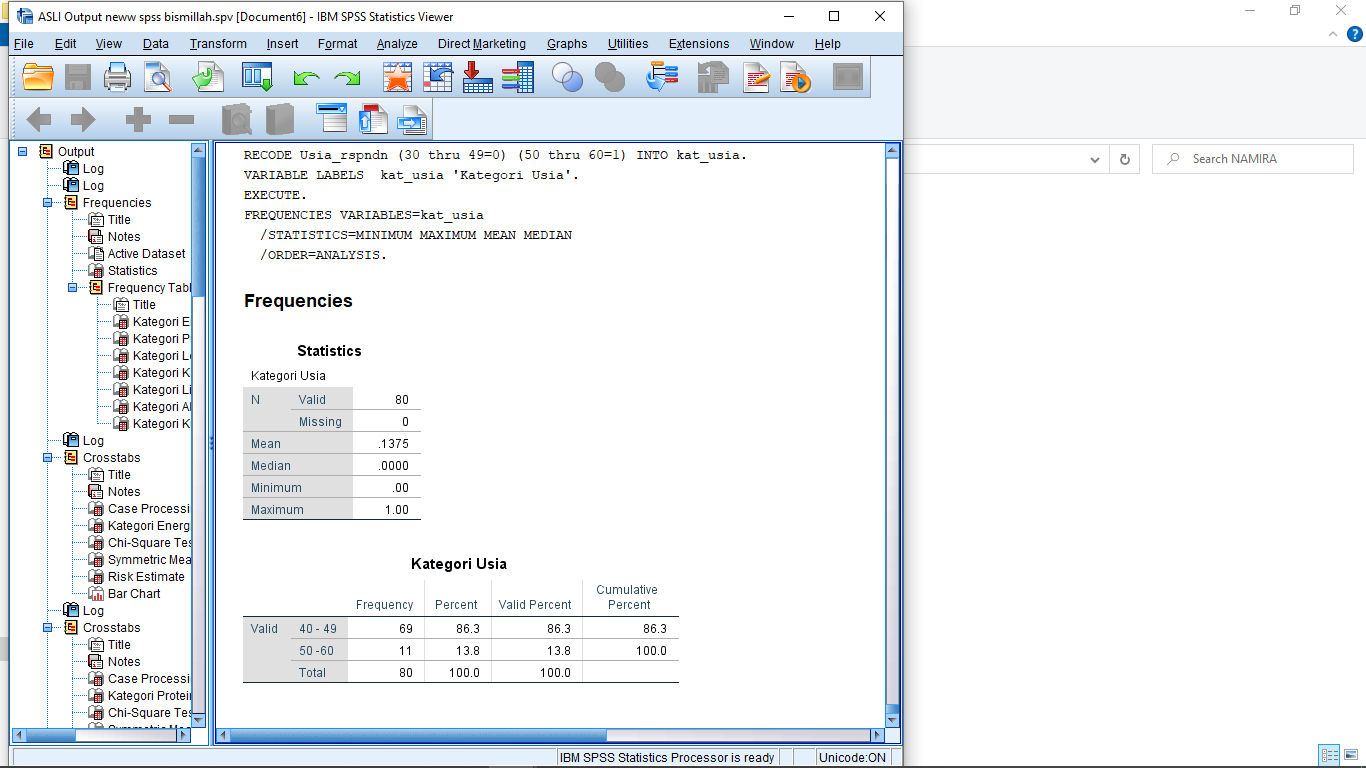 Kategori Energi Berdasarkan WNPG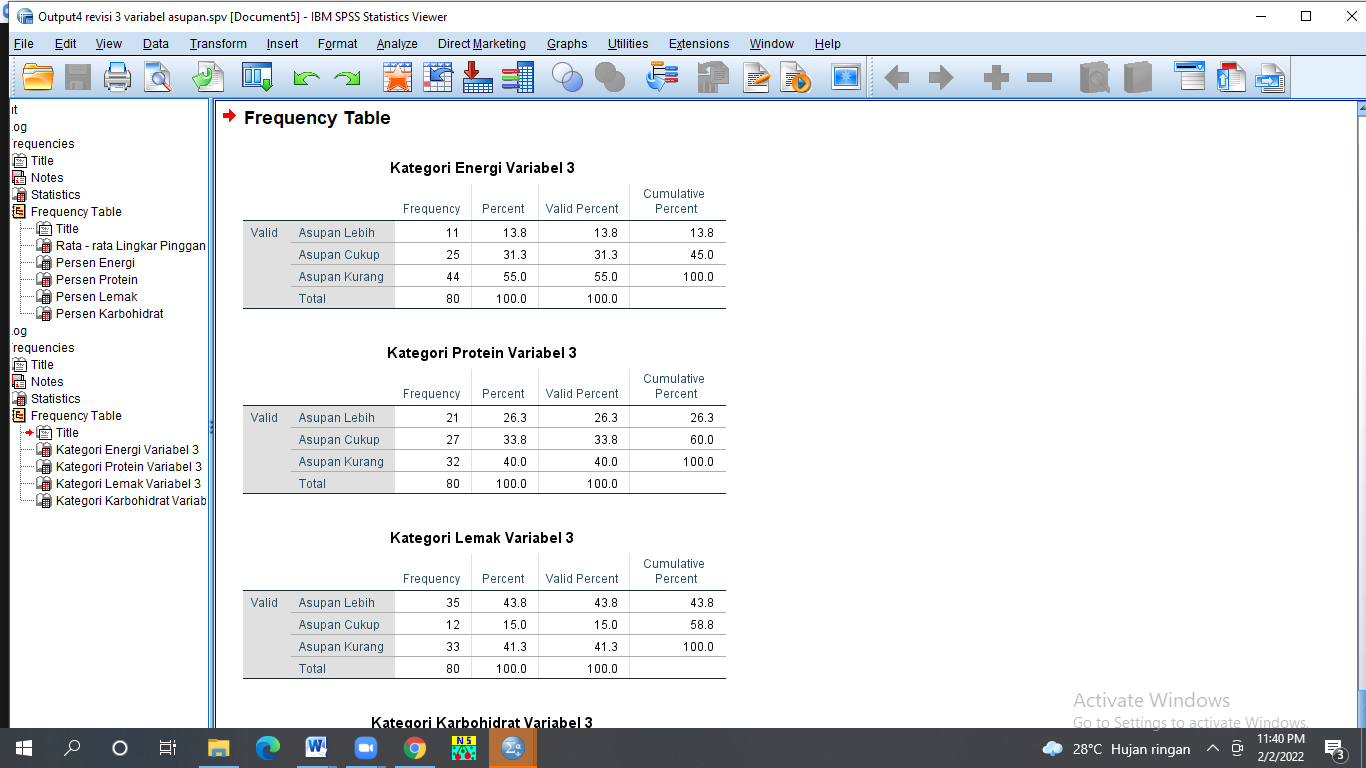 Kategori Protein Berdasarkan WNPGKategori Lemak Berdasarkan WNPGKategori Karbohidrat Berdasarkan WNPG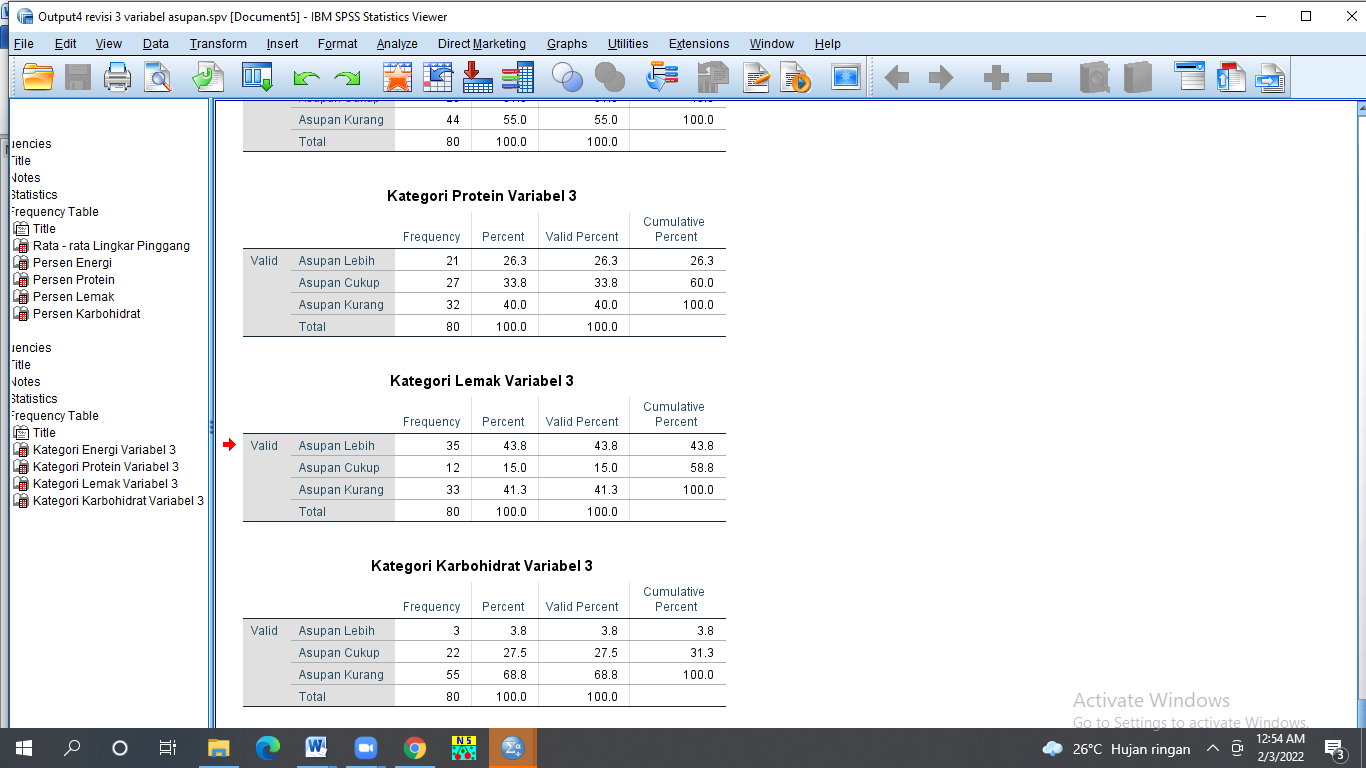 Kategori Aktivitas Fisik 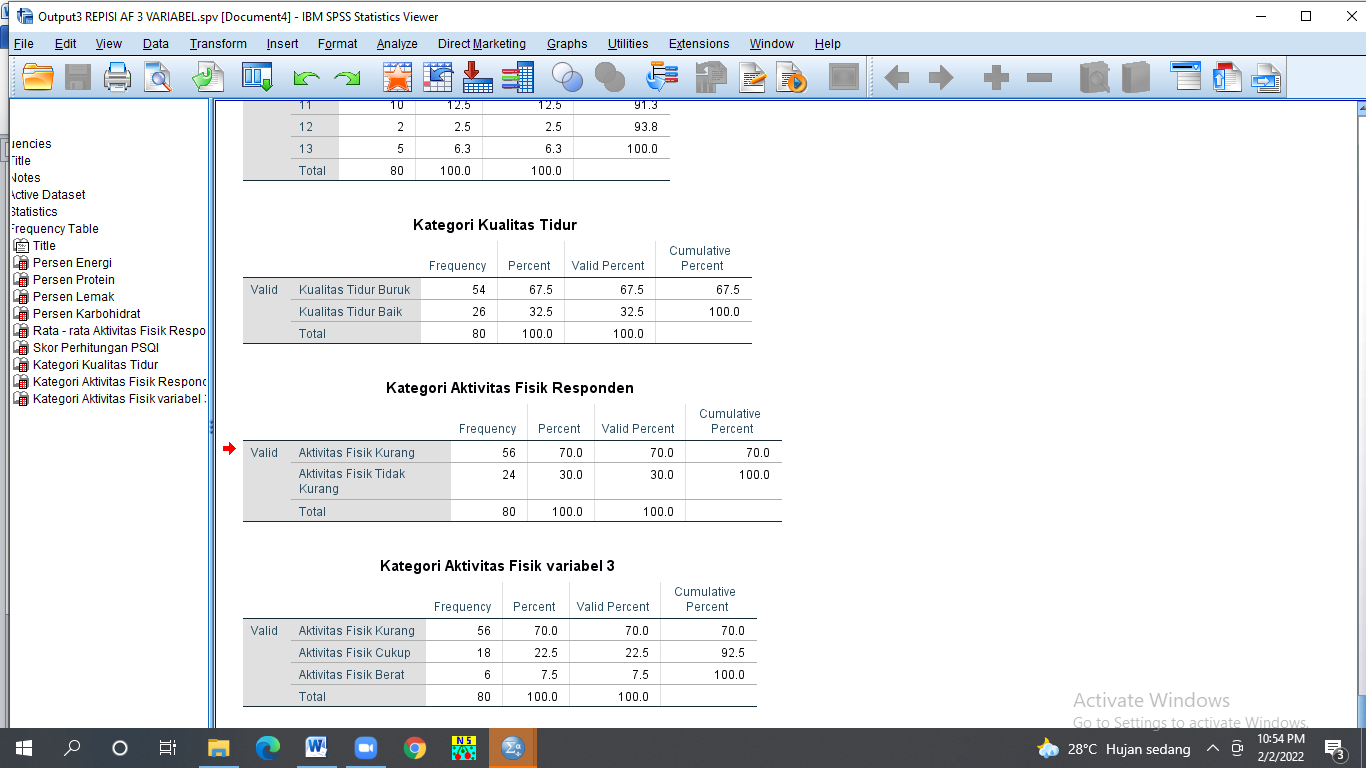 Kategori Kualitas Tidur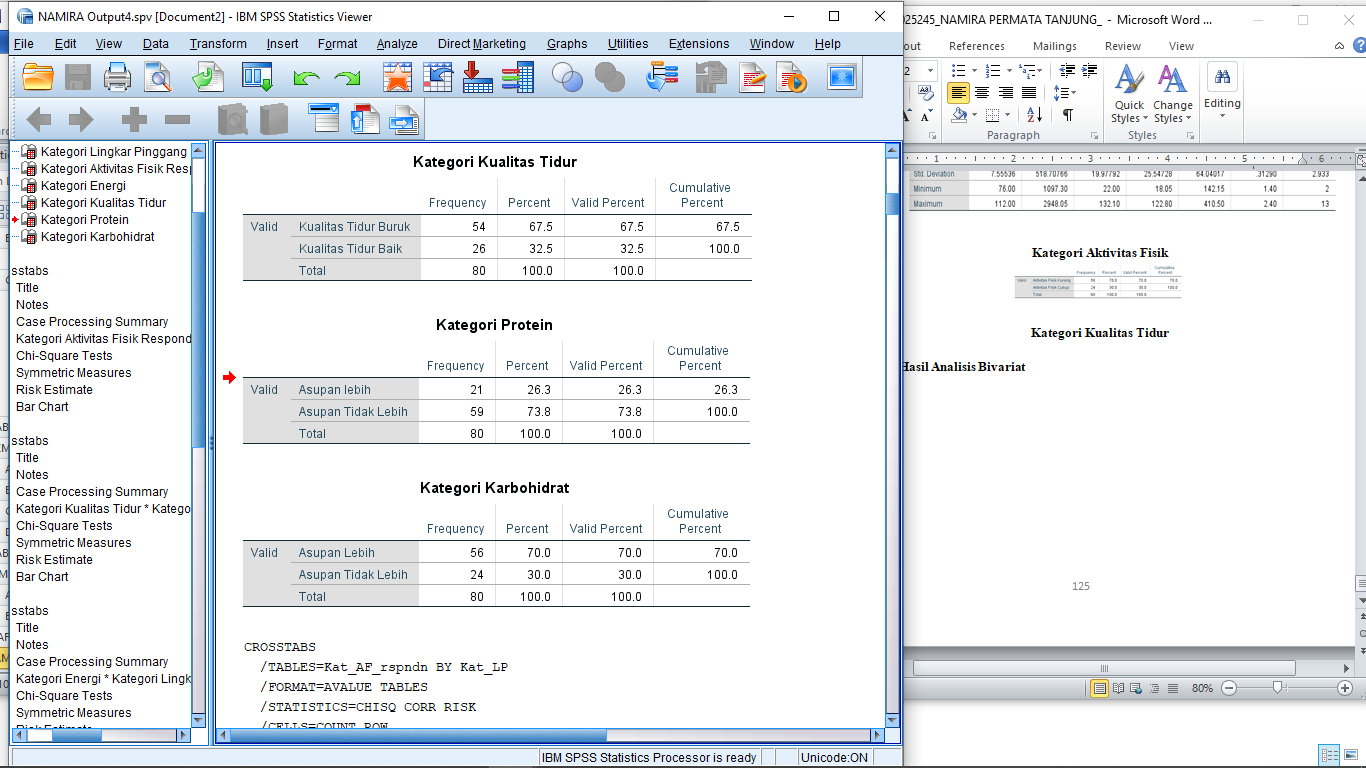 Lingkar Pinggang Responden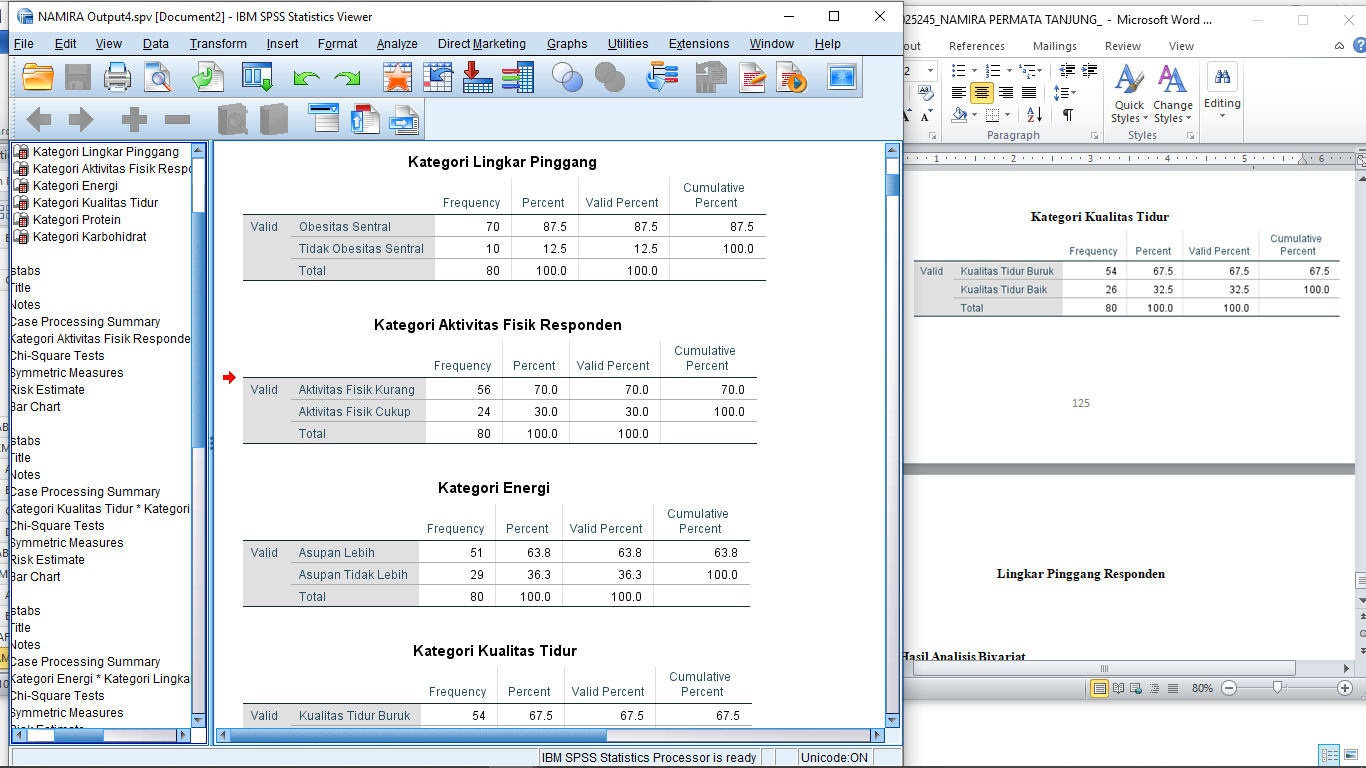 Statistics 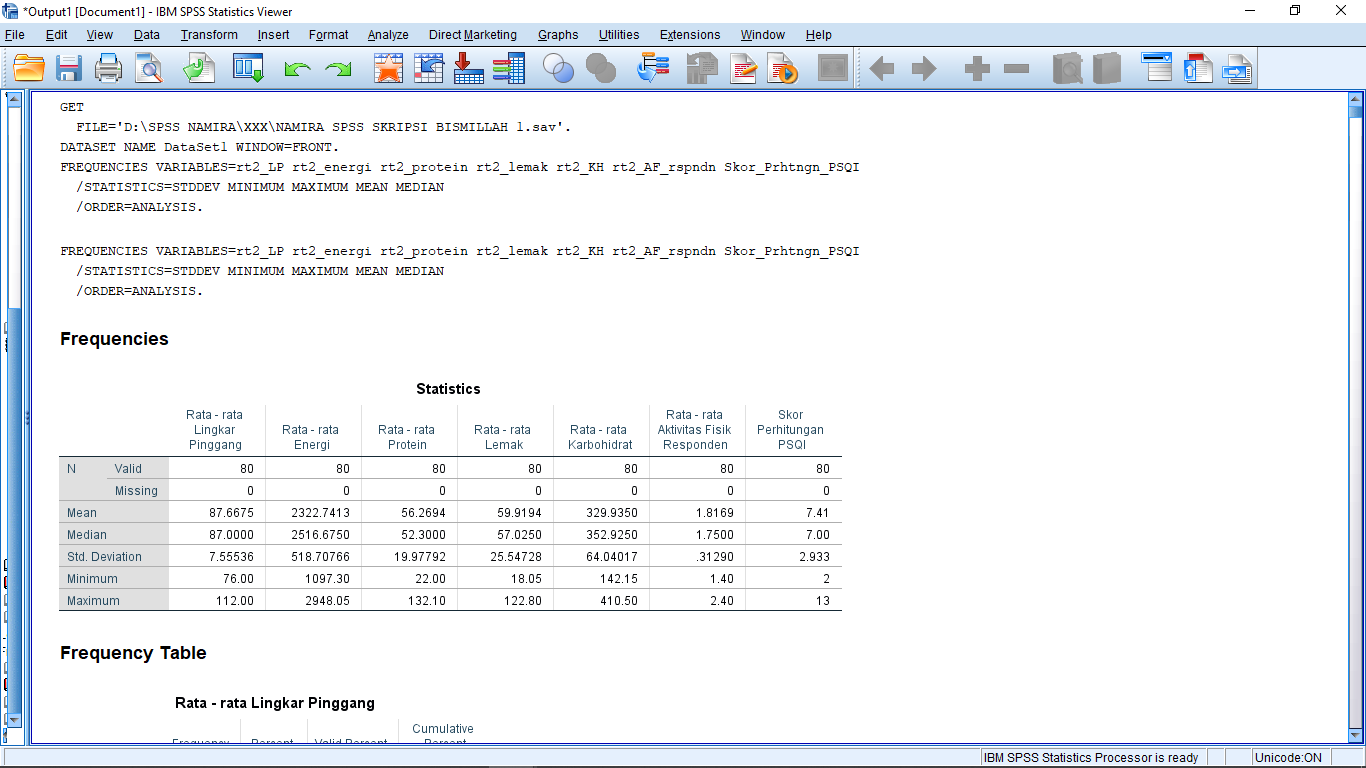 Hasil Analisis BivariatPenggabungan Kategori Energi * Lingkar Pinggang Responden Crosstab 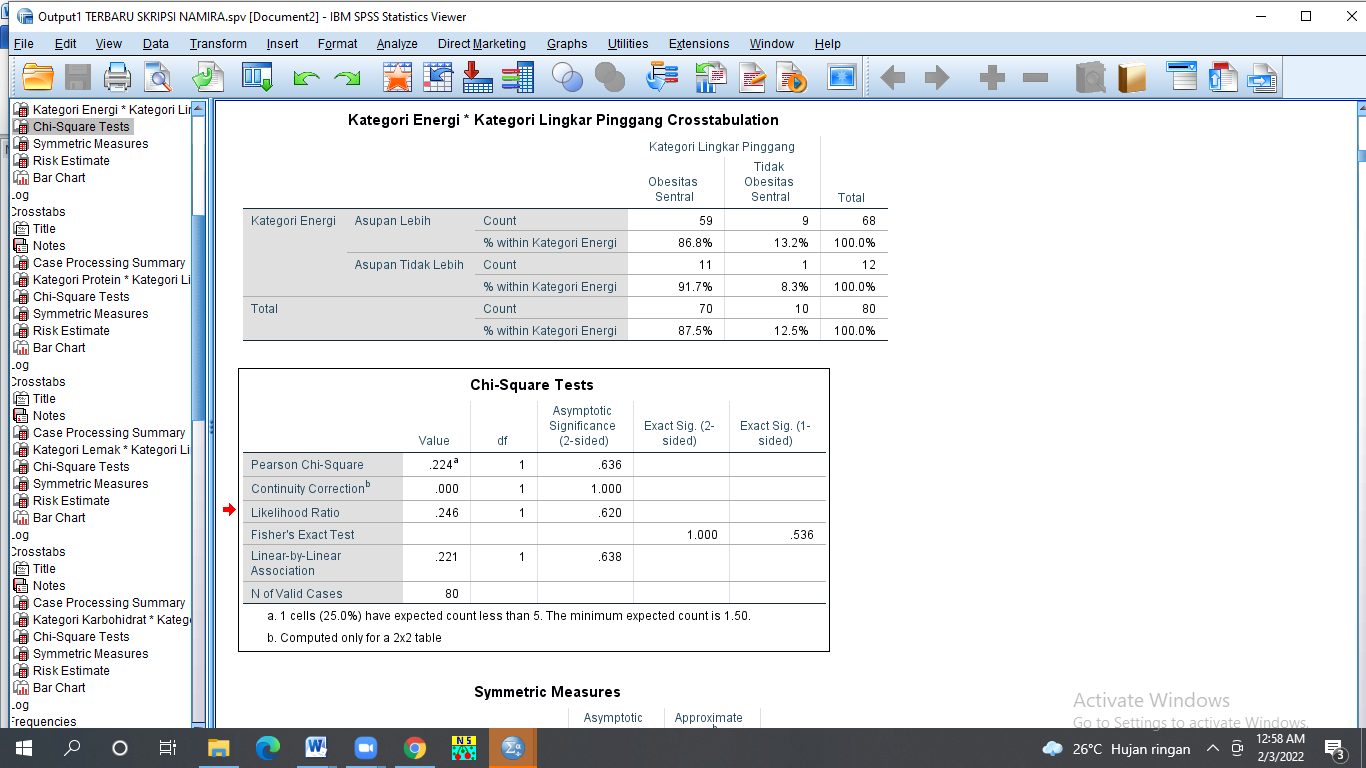 Chi – Square Tests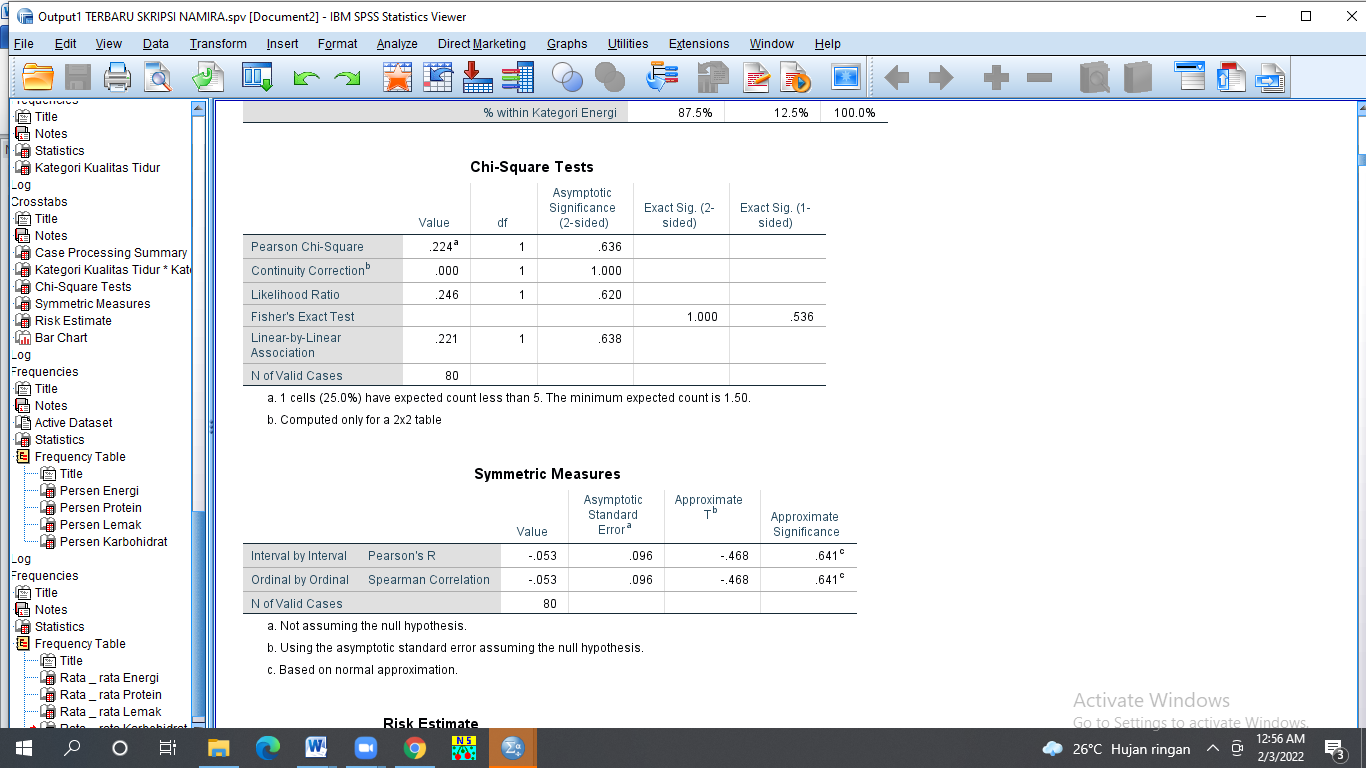 Risk Estimate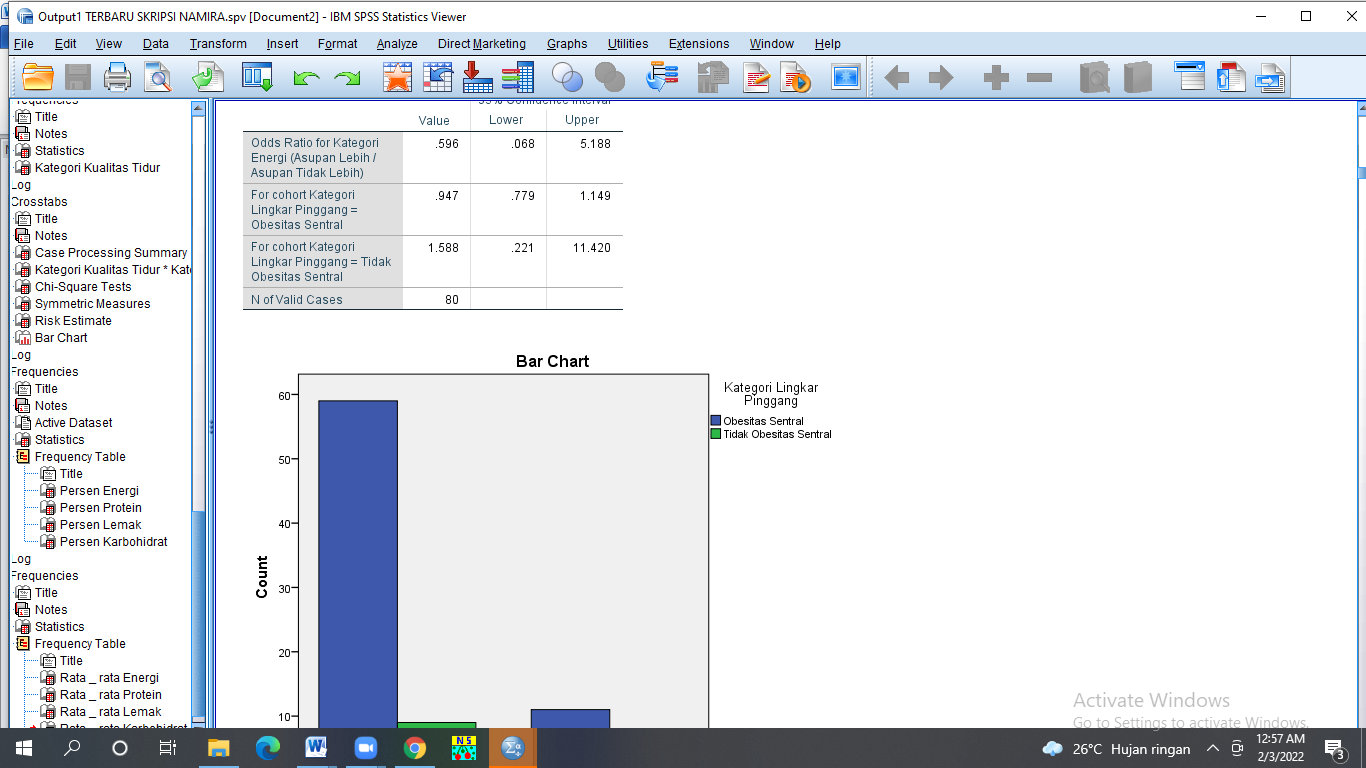 Penggabungan Kategori Protein * Lingkar Pinggang Responden Crosstab 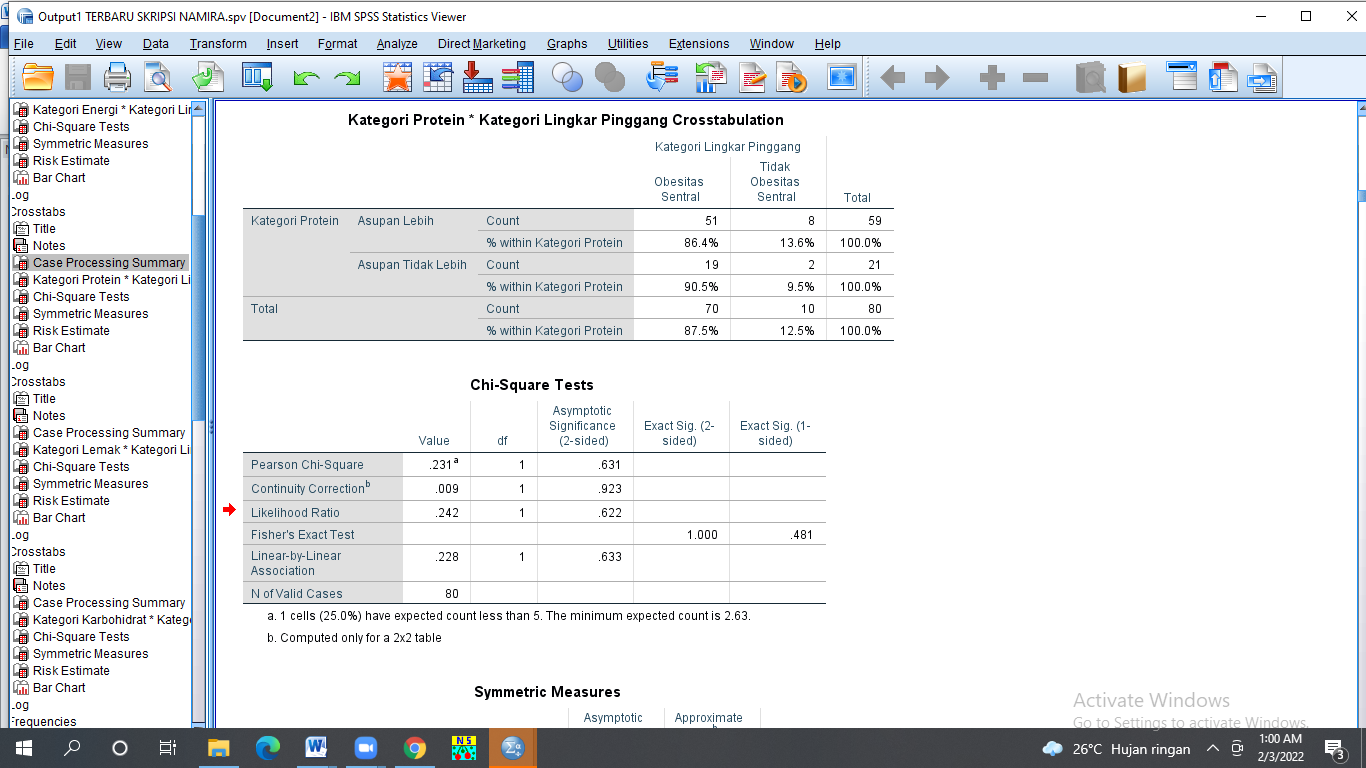 Chi – Square Tests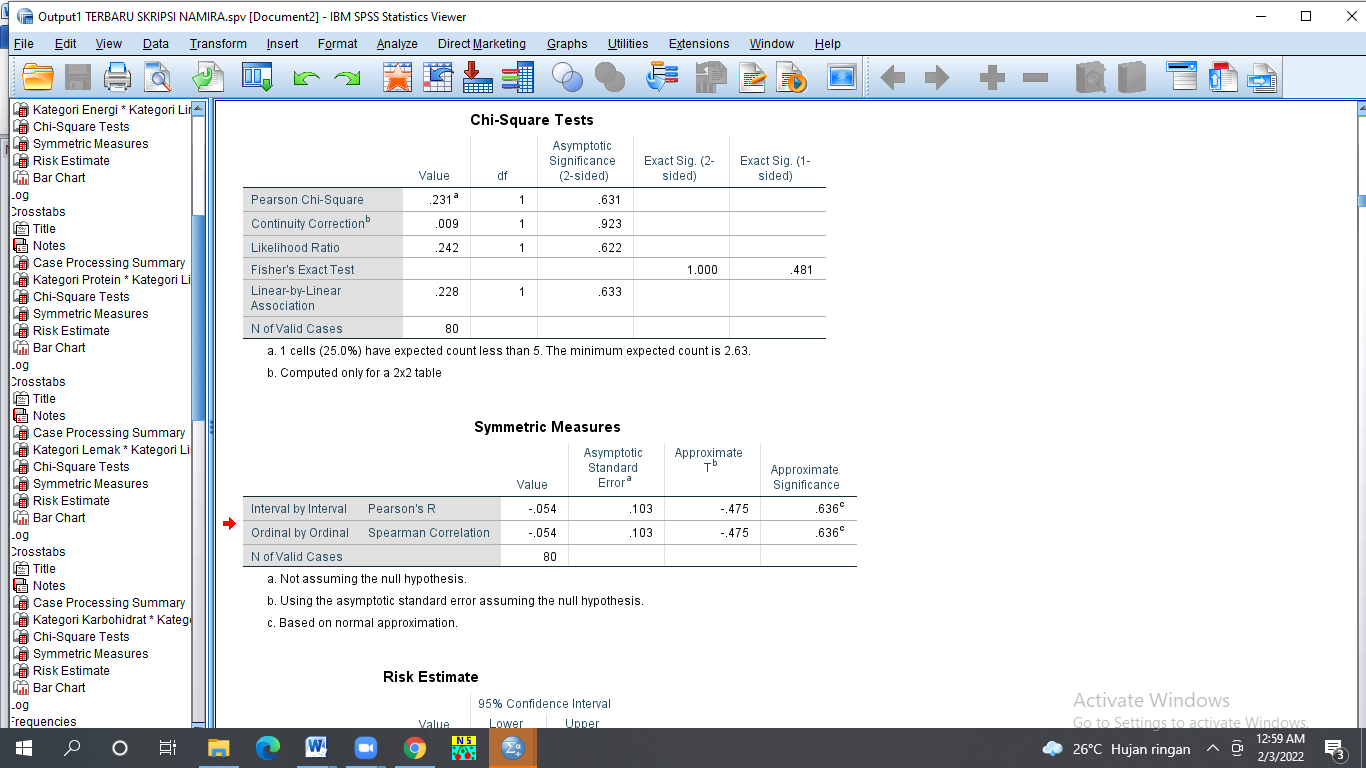 Risk Estimate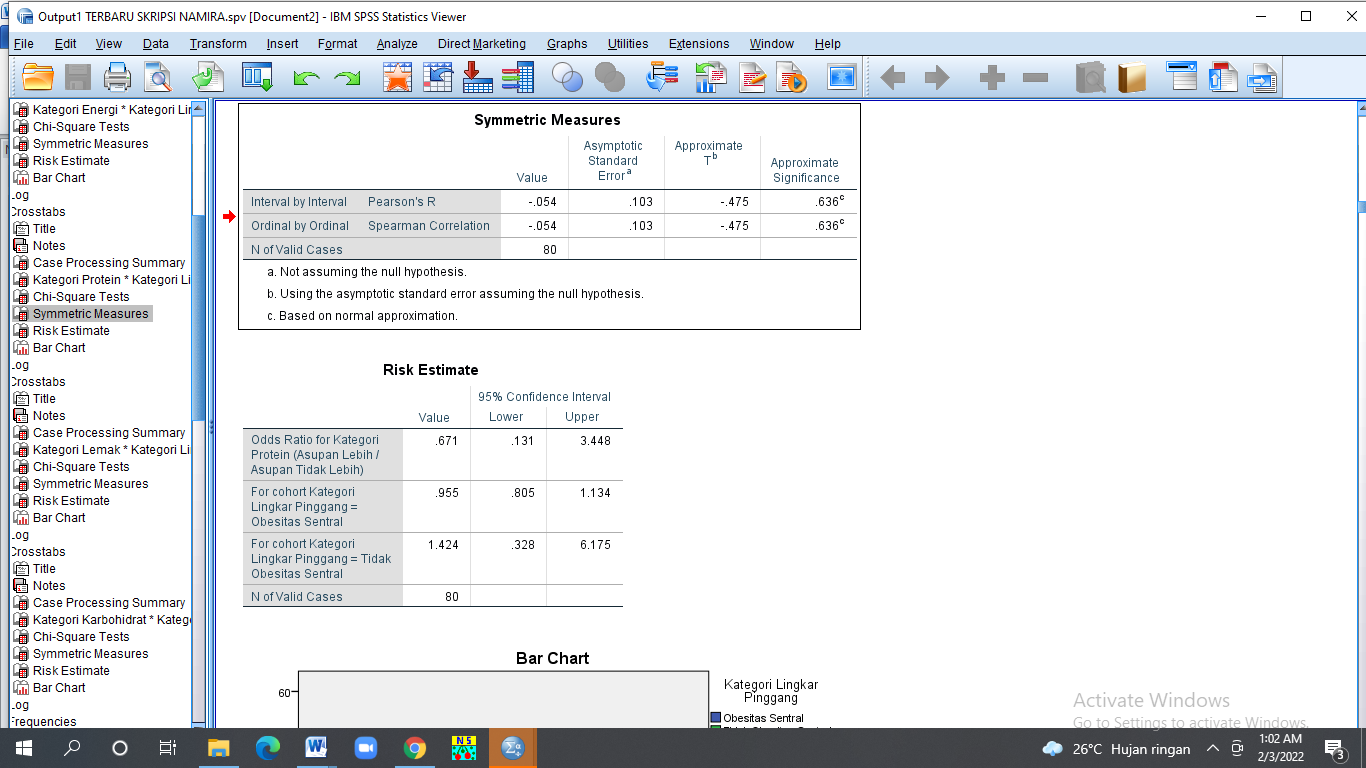 Penggabungan Kategori Lemak * Lingkar Pinggang Responden Crosstab 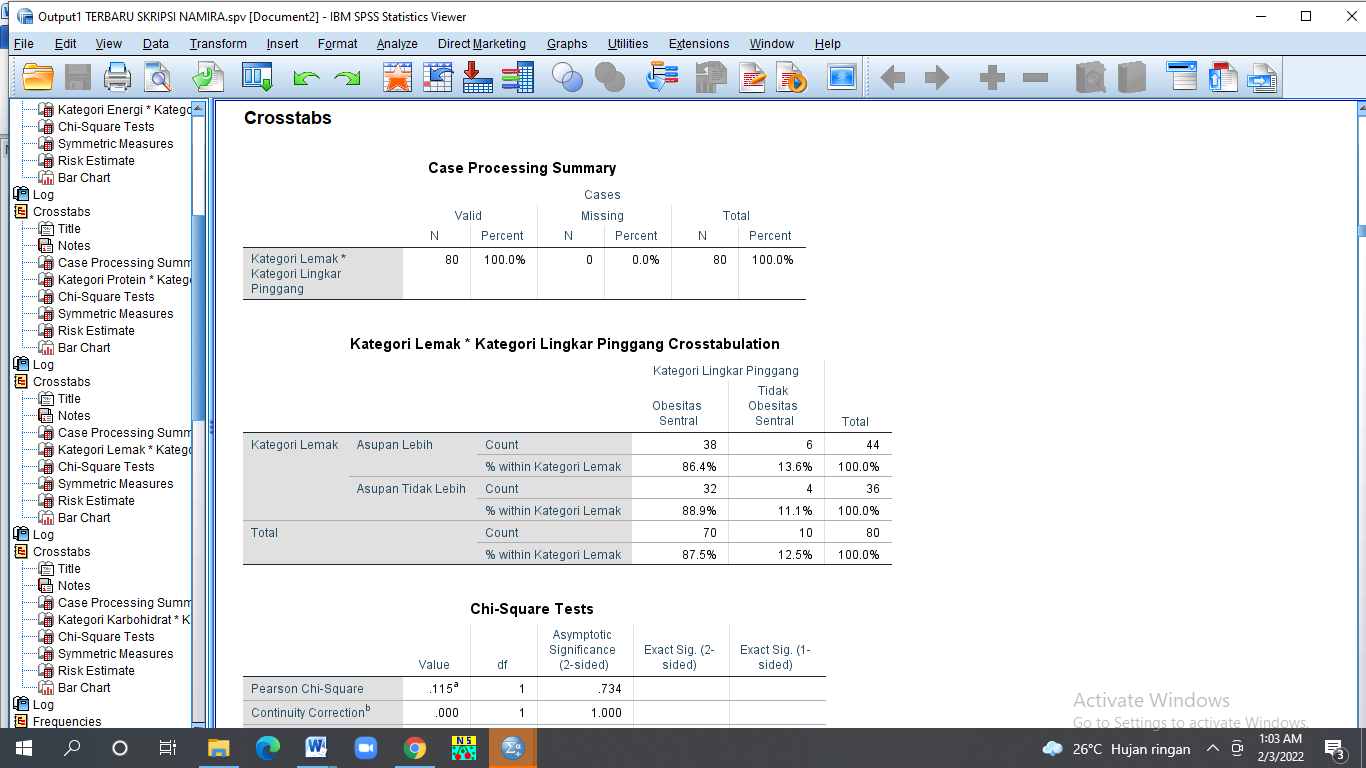 Chi – Square Tests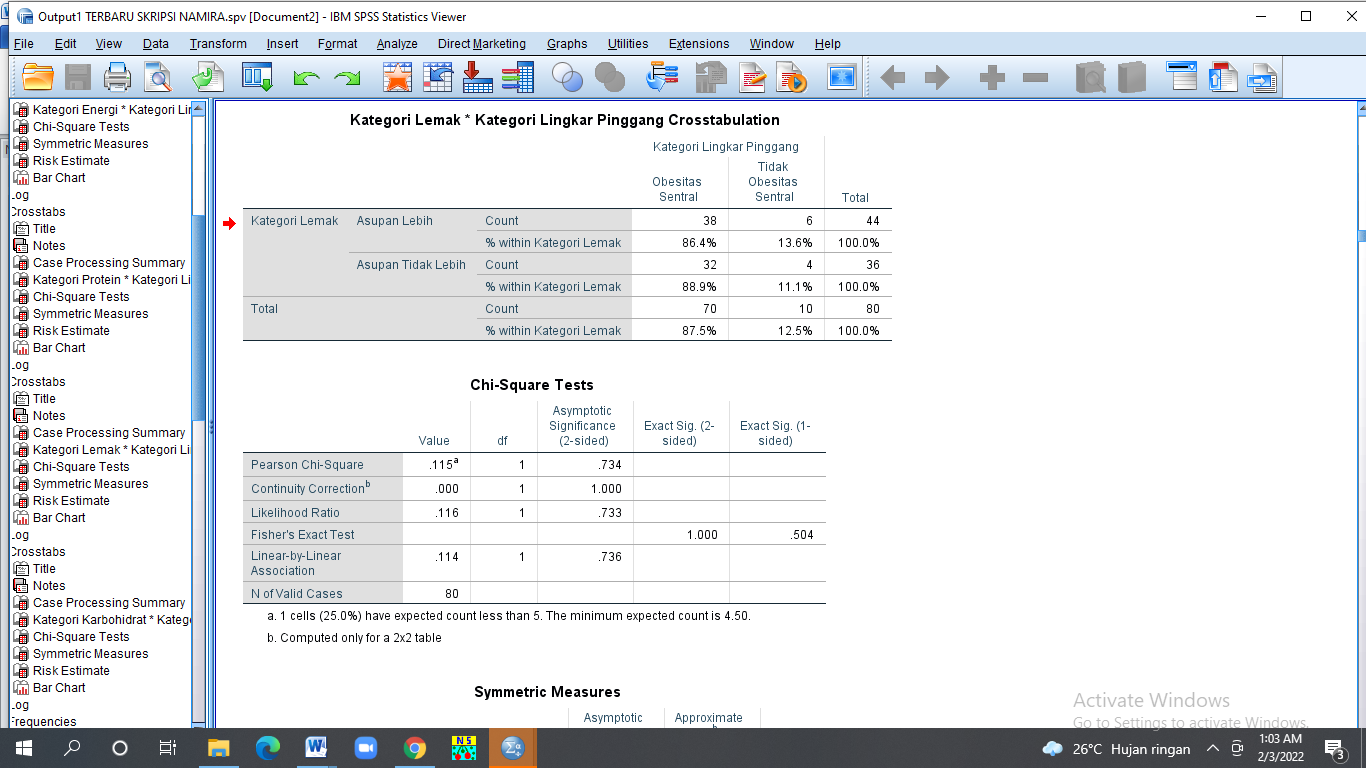 Risk Estimate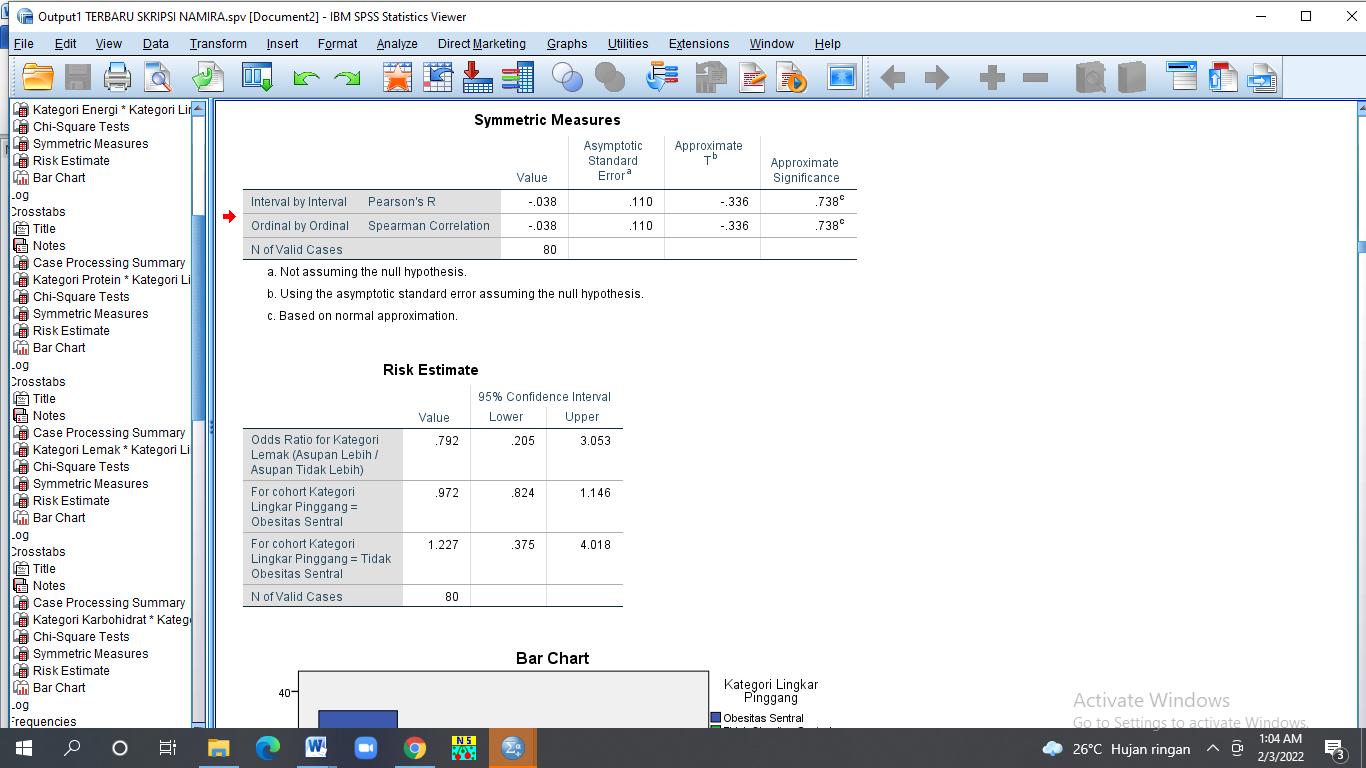 Penggabungan Kategori Karbohidrat * Lingkar Pinggang Responden Crosstab 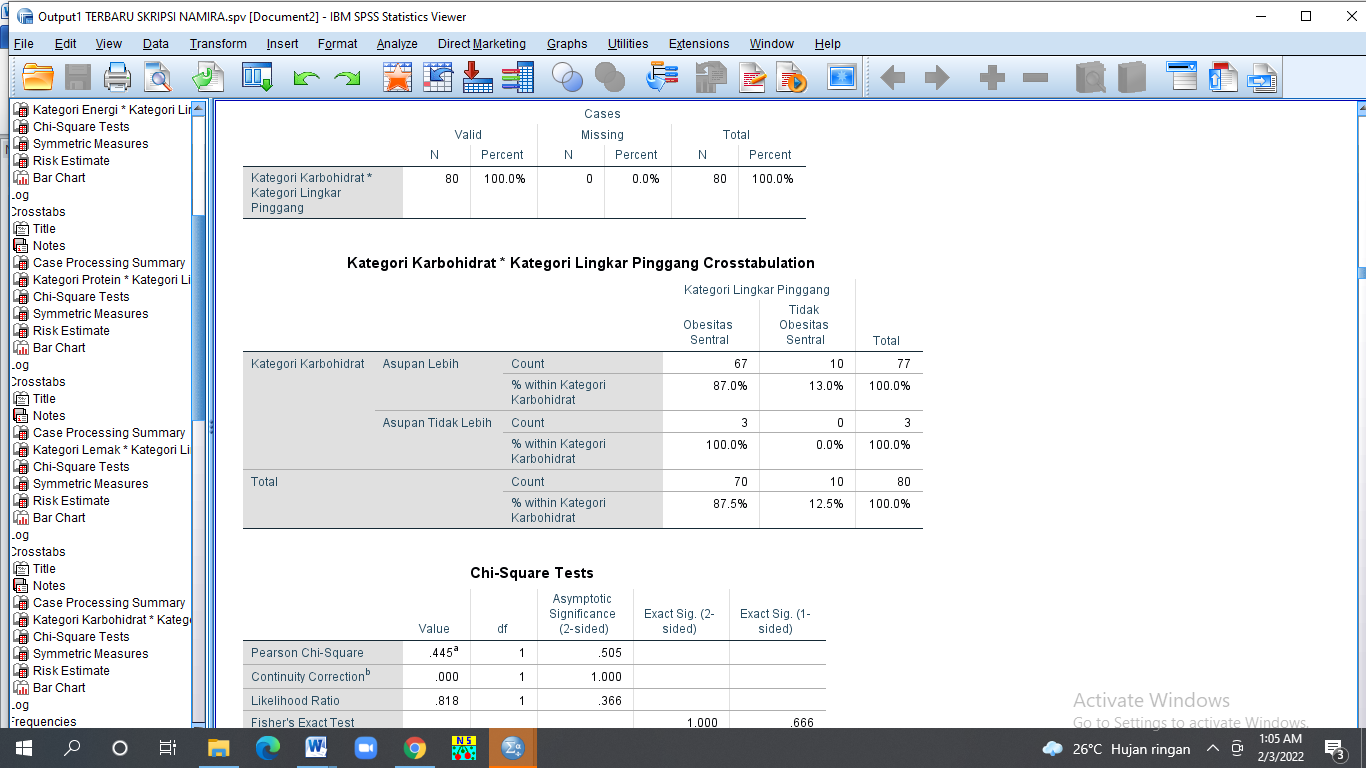 Chi – Square Tests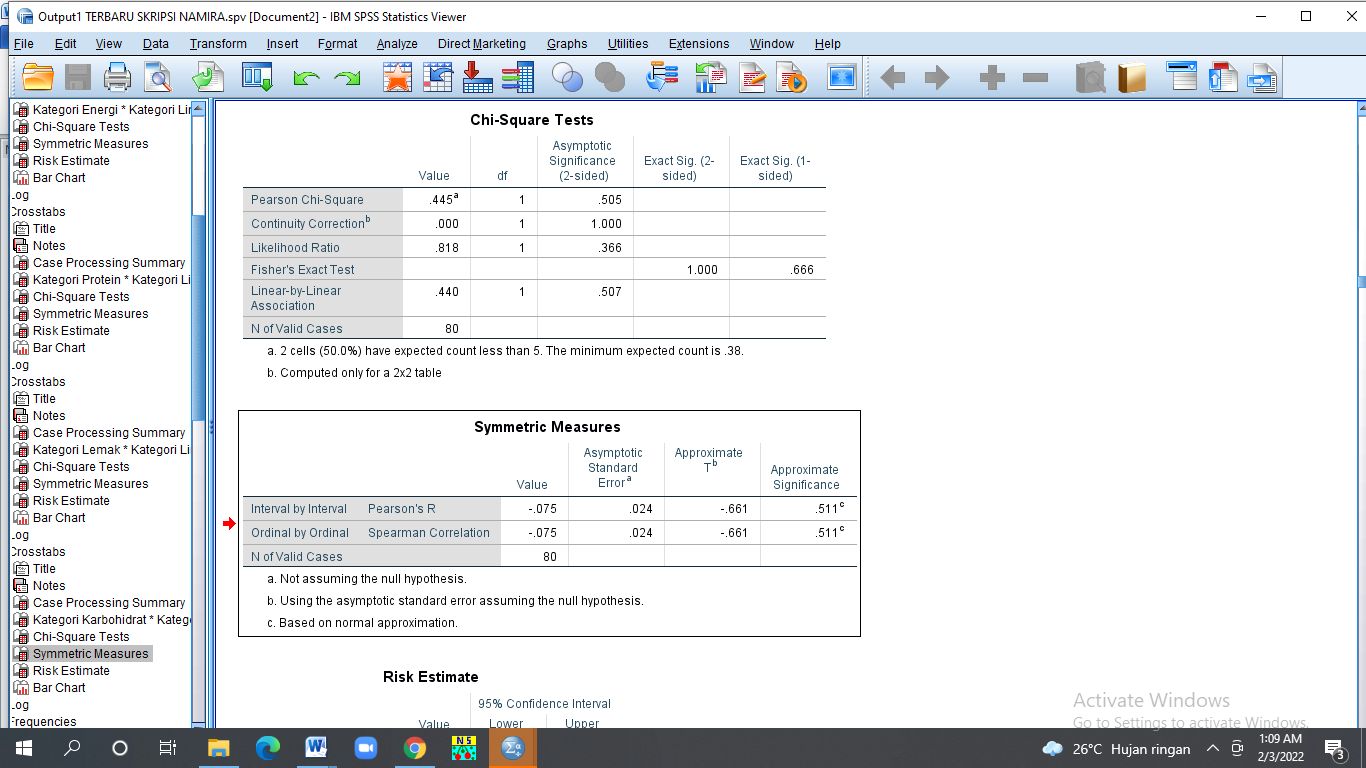 Risk Estimate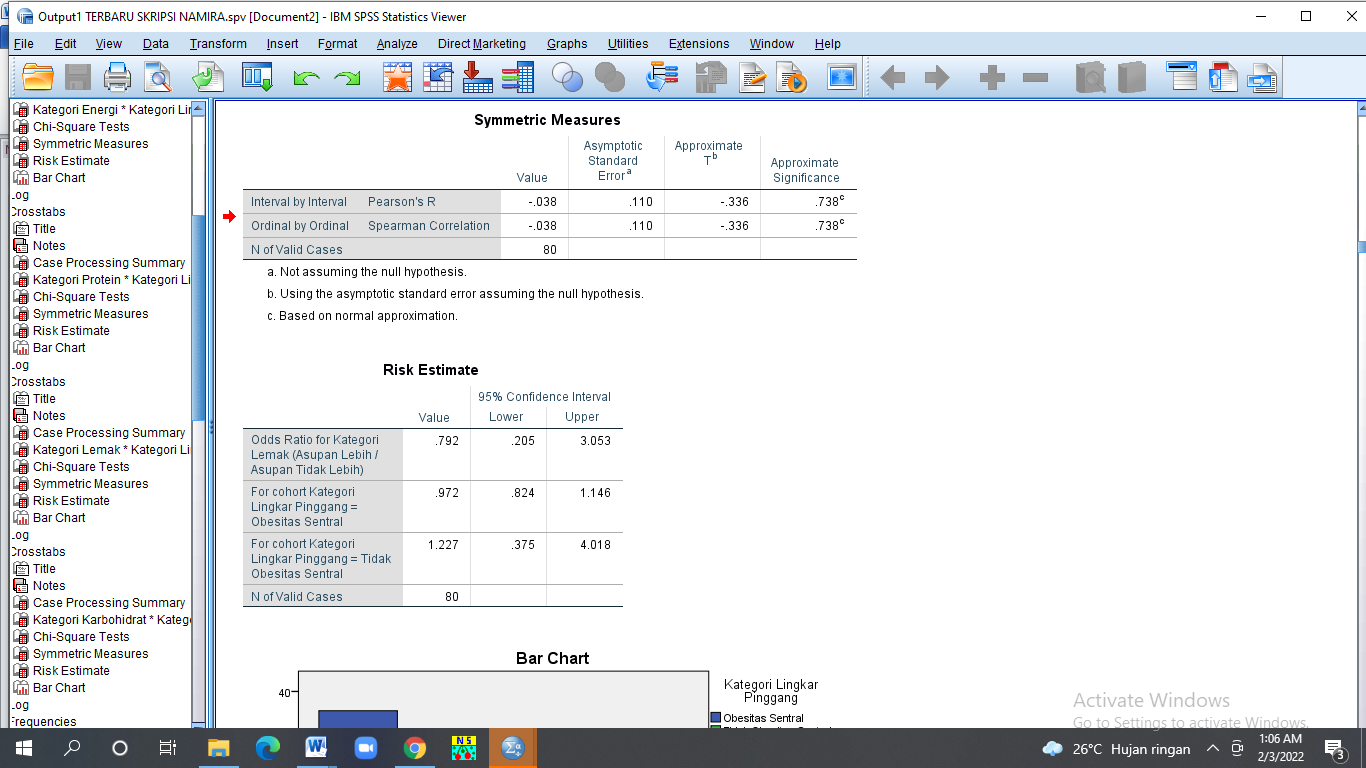 Penggabungan Kategori Aktivitas Fisik* Lingkar Pinggang Responden Crosstab 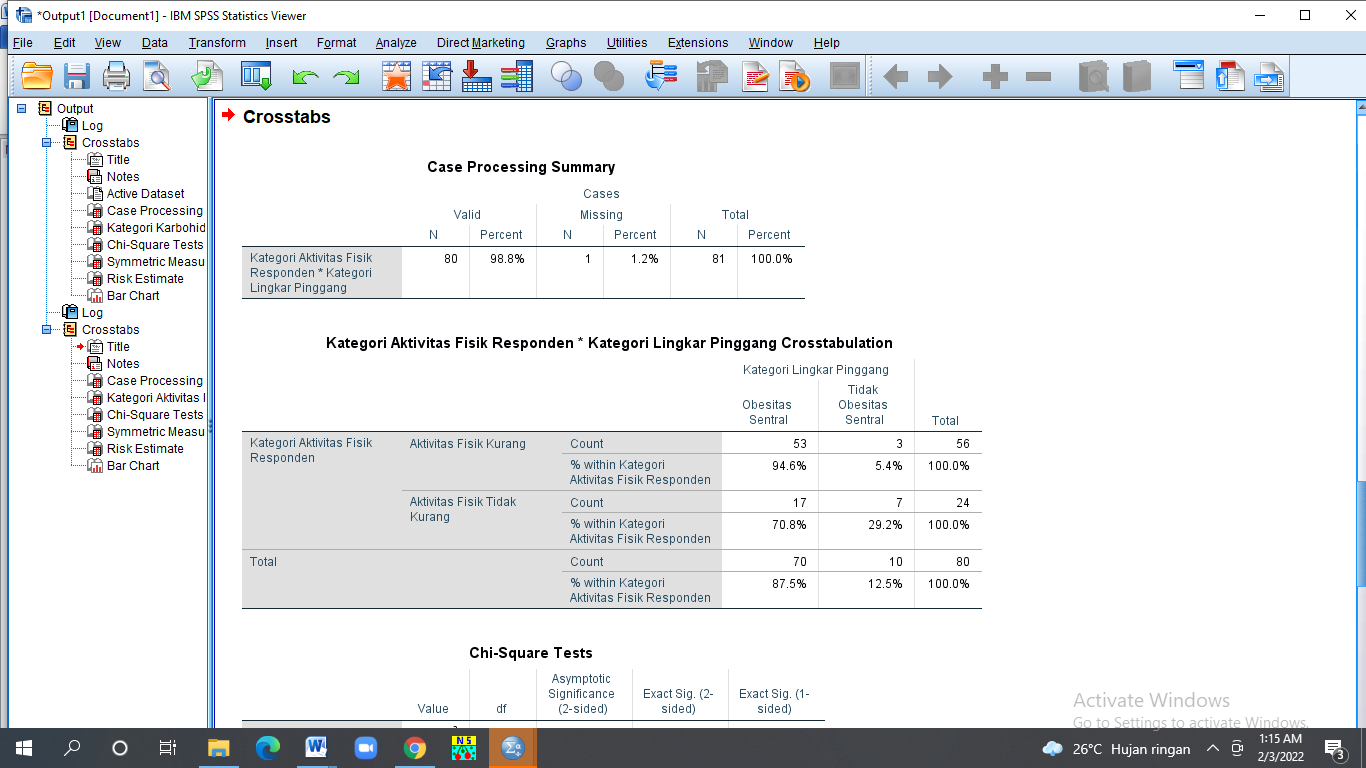 Chi – Square Tests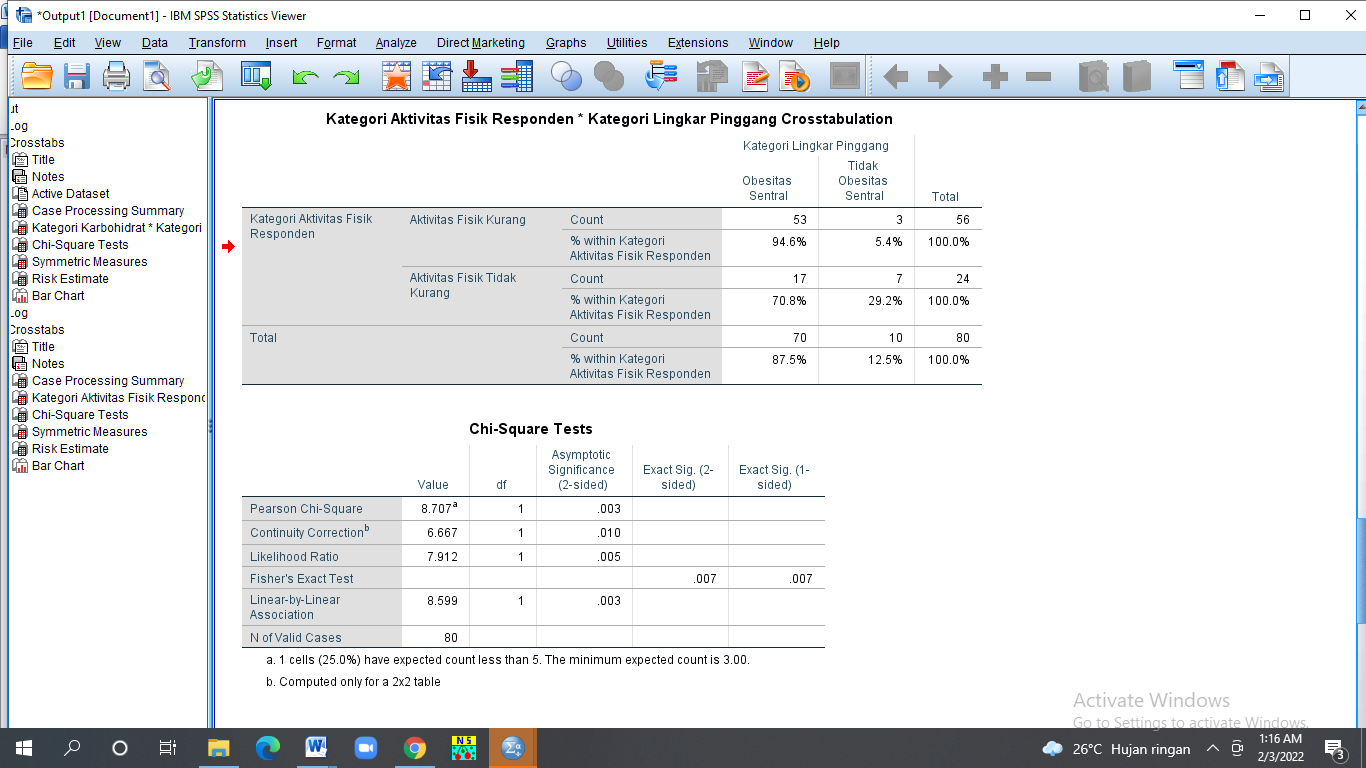 Risk Estimate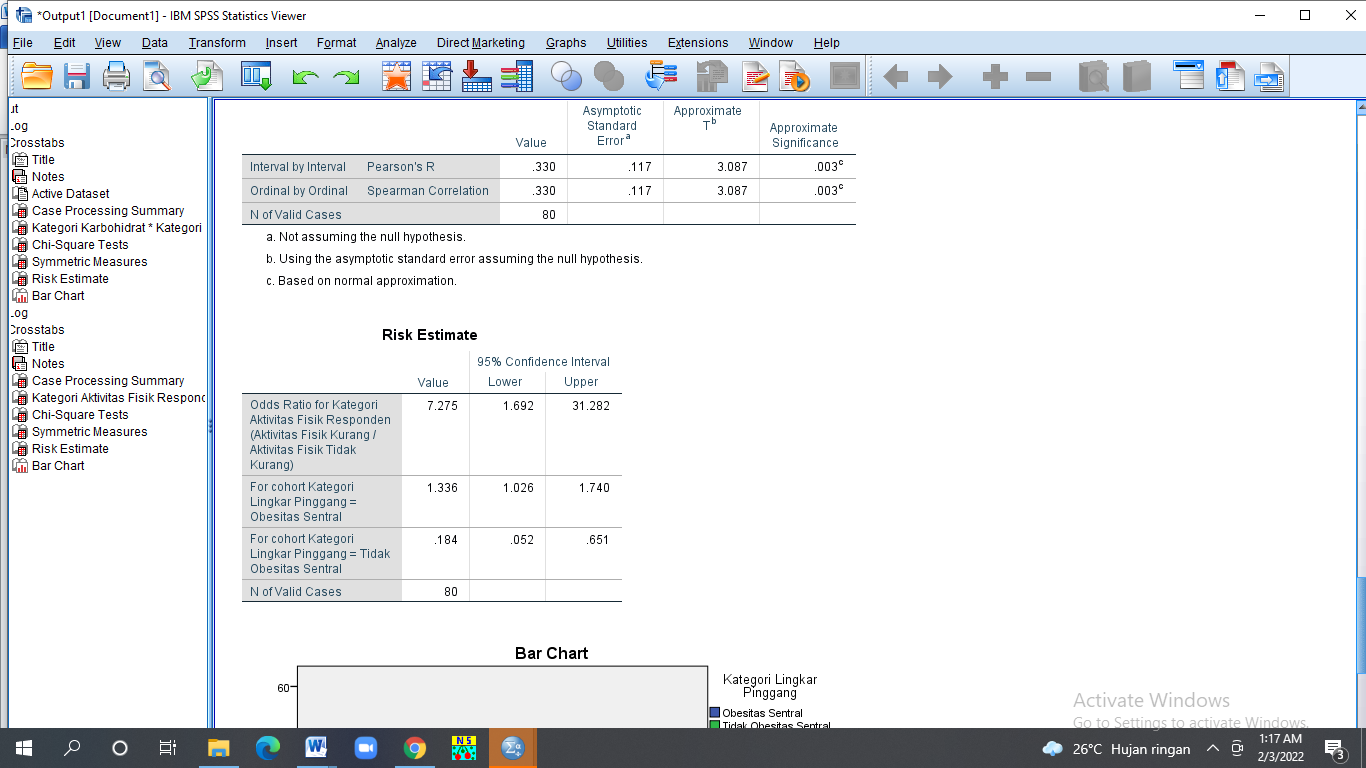 Penggabungan Kategori Kualitas Tidur * Lingkar Pinggang Responden Crosstab 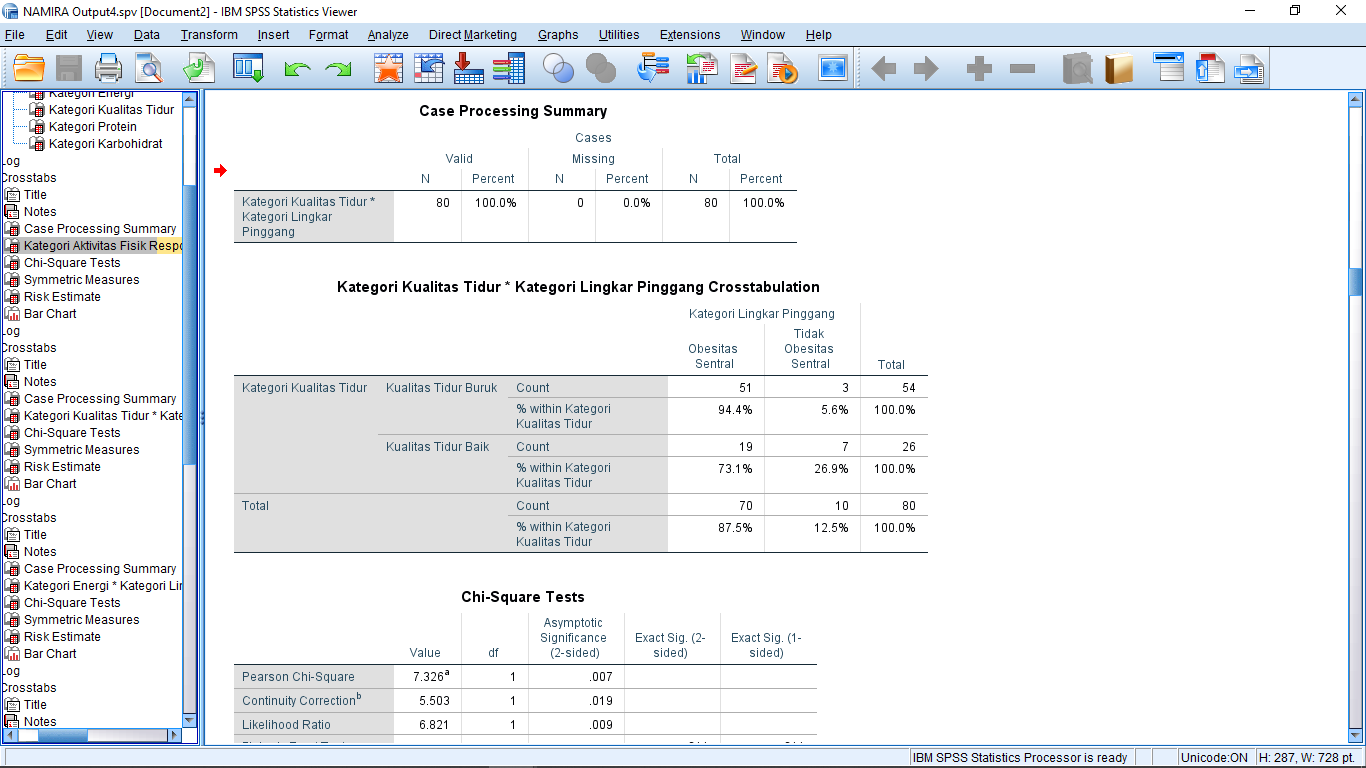 Chi – Square Tests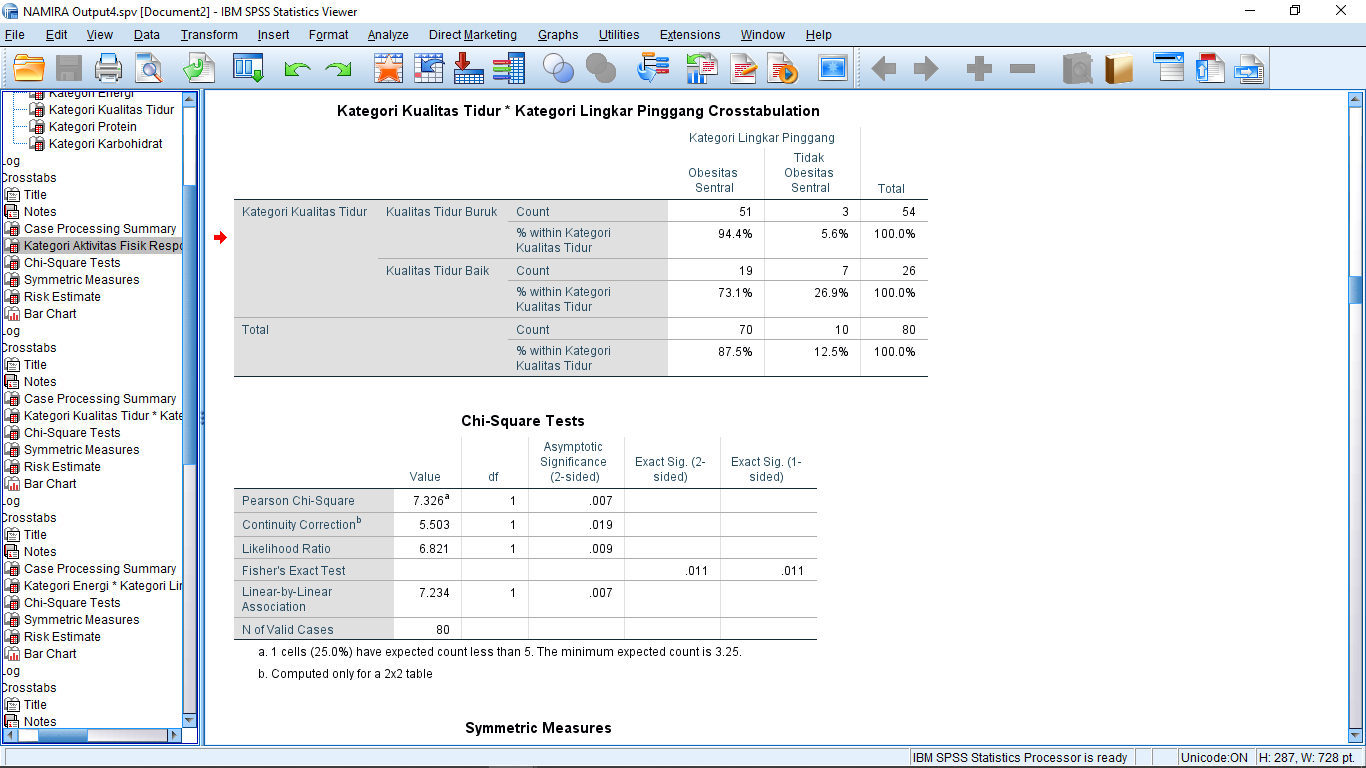 Risk Estimate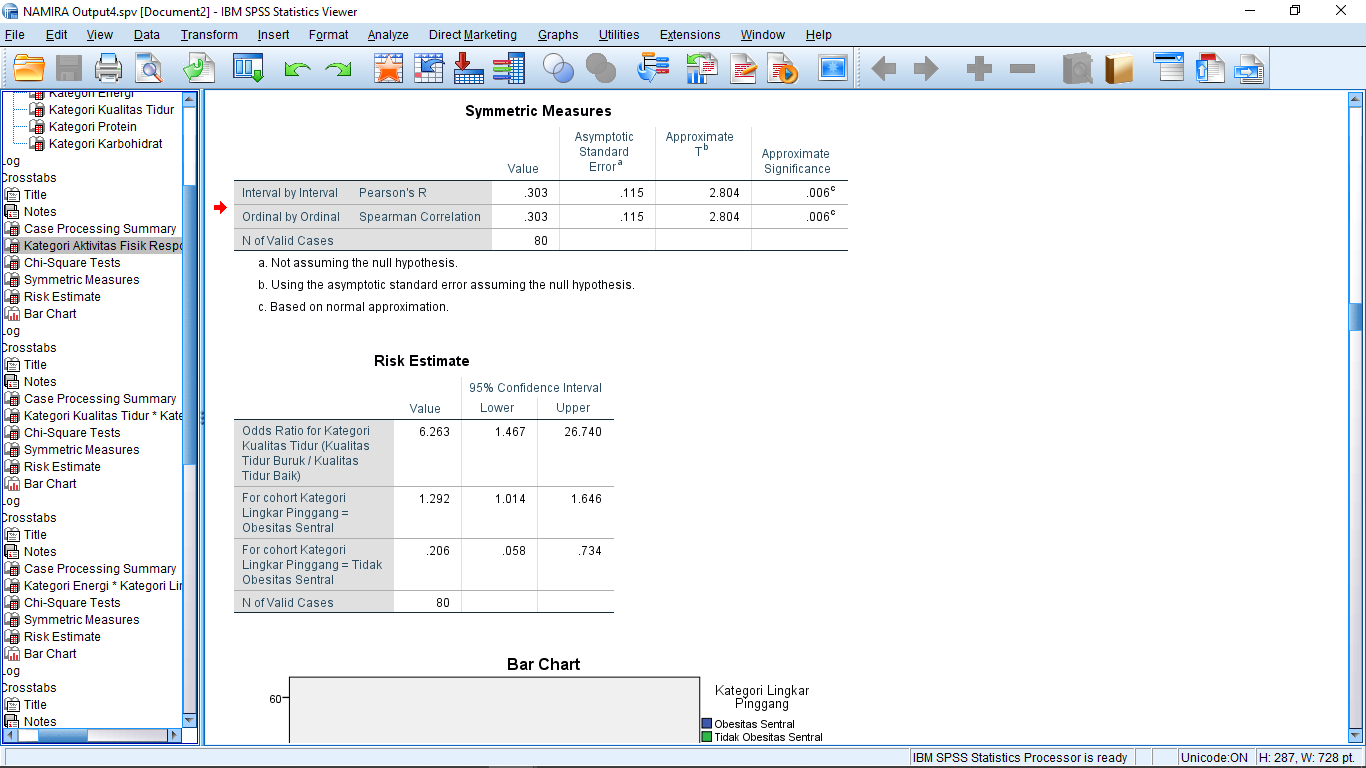 